              Macko Uško ide do školy.Macko sa chystá do školy. Je už druhák, tak vie, čo si má zobrať so sebou do školy. Pripravil si školskú tašku a dal si do nej: učebnice, zošity, peračník s perami, ceruzkami, gumou, strúhadlom, pravítkom a  samozrejme, nesmela tam chýbať desiata. Dnes si dal do tašky aj malé nožnice a lepidlo. Potrebuje ich na výtvarnú výchovu. Desiatu mu pripravil jeho ocko, lebo mamička išla skôr do práce. Chlebík so syrom, salámou a rajčinou. Do fľaše mu nalial ovocný čaj.Mamička pracuje ako predavačka v obchode a ten už otvárajú ráno o šiestej. Macko vykročil z domu s dobrou náladou, neponáhľal sa a pospevoval si cestou dovtedy, kým nestretol kamaráta. Potom obaja veselo poskakovali, kým neprišli do školy.Odpovedz na otázky:Kto pripravil Mackovi desiatu?  ............................................ Čo potreboval na výtvarnú výchovu? ..................................Čo si vzal na pitie do školy?  .................................................Daj do krúžku ÁNO alebo NIE:Macko si cestou do školy poskakoval, kým nestretol kamaráta.                                ÁNO  -   NIEMackovi pripravila školskú tašku mamička.                                      ÁNO  -   NIE Macko chodí do druhej triedy.                                      ÁNO  -   NIE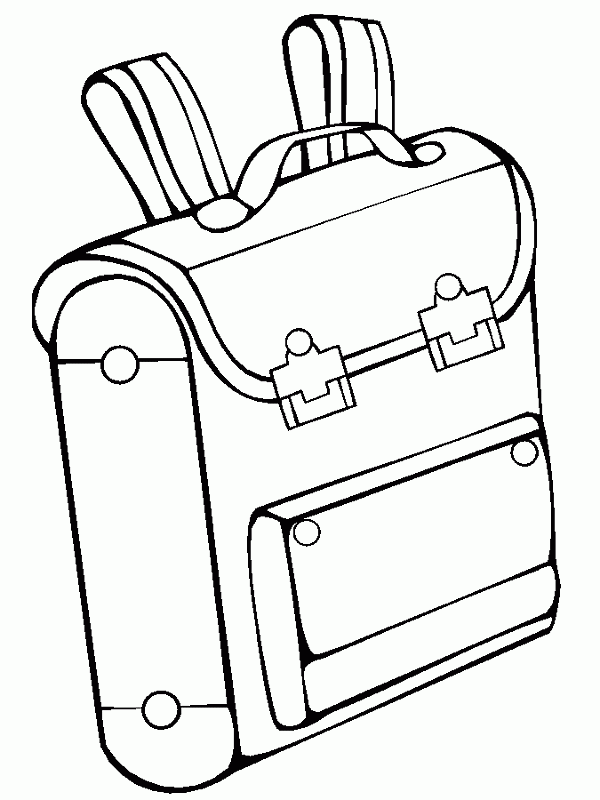 